AKADEMİK ALANDA UYGULANAN ÇALIŞMALAR İZLEME VE DEĞERLENDİRME KURULUOKUL ÇALIŞMA RAPORLARI DEĞERLENDİRMESİAkademik alanlarda yapılan faaliyetler BİGEP yönergesi doğrultusunda ve Akademik Alan İl İzleme ve Değerlendirme Kurulunun belirlediği formata uygun olarak hazırlanmış olması koşuluyla değerlendirmeye alınmıştır. Aşağıdaki kriterler ışığında belirlenmiştir.Kurumların müstakil çalışmaları dikkate alınmış, başka bir etkinliğe okul katılımı ise dikkate alınmamıştır. (Örnek: İl ya da İlçe’nin yaptığı akademik izleme ve değerlendirme sınavlarına katılmak okul adına yapılmış bir çalışma değildir.)Müfredat ve bağlantılı etkinlikler dikkate alınmamış, dersin dışında yapılan etkinlikler dikkate alınmıştır.Başlamış, devam eden ya da nihayete ermiş çalışmalar dikkate alınmış. Planlaması yapılarak ileri bir tarihi işaret eden çalışmalar dikkate alınmamıştır. (Örnek: Mart 2021 tarihine planlanan bir etkinlik ikinci dönem etkinliklerine dâhil olmalıdır.)İçerik bakımında tekerrür eden çalışmaların tamamı değil, birleştirme yapılarak tek bir etkinlik haline dönüştürülmüştür.BİGEP’in farklı alanda yer alması gereken (Sosyal, Sportif, Kültürel ve Proje Tabanlı) etkinlikleri AKADEMİK ALAN kısmına yazıldığı için dikkate alınmamıştır.Okulöncesi ve İlkokul kademesinden gelen etkinlikler dikkate alınmamış, ortaokul ve lise kademesinde yapılan çalışmalar dikkate alınmıştır.Tek bir satıra yazılmış farklı çalışmaları tek bir etkinlik olarak kabul edilmiştir.Yapılan etkinliğin ikna ediciliği noktasında tereddüt oluşmuş ise okul web sitesi ya da okulun sosyal medya platformundaki herhangi bir sayfasının linkine bakılmış, yoksa görsel paylaşımları kontrol edilmiş oda yok ise çalışmalar dikkate alınmamıştır.PROJE TABANLI ÇALIŞMALAR İZLEME VE DEĞERLENDİRME KURULUOKUL ÇALIŞMA RAPORLARI DEĞERLENDİRMESİProjelerin değerlendirilmesi sürecinde komisyonumuzca belirtilen hususlar dikkate alınarak değerlendirme yapılmış olup karşılaşılan sorunlar aşağıda sunulmuştur:Projeler BİGEP yönergesi doğrultusunda ve İl Proje Yürütme Kurulu’nun belirlediği formata (projenin amacı, uygulama tarihleri, projenin linki, proje koordinatörü vb.) uygun olarak hazırlanmış olması koşuluyla değerlendirmeye alınmıştır.Yapılan projelerin linki olmadığı durumlarda okul idaresi ile iletişime geçilmiş fakat okul idarelerince gerekli sürede dönüş yapılmamıştır. Proje linki olmadığı durumda okul web sitesi ve twinspace üzerinden projeler taranmıştır. Okul Web sitesinde bulunan linklerde proje ile ilgili yeterli bilgi bulunamadığında proje değerlendirilememiştir.Değerlendirme sürecinde 2020-2021 Eğitim-Öğretim yılında başlayan ve süreci devam eden projeler değerlendirilmiştir.2020-2021 yılında başvurusu planlanan fakat henüz başvurusu onaylanmamış projeler dikkate alınmamıştır.Proje tabanlı çalışmalarda “Okul Çalışma Raporu” nun doldurulmadan gönderildiği belirlenmiştir. Özellikle yerel projelerde, sadece etkinlik şeklindeki çalışmalara yer verildiği görülmüştür. Proje olarak değerlendirilebilme kriterlerinin karşılanmadığı anlaşılmıştır.Bazı özel proje alanlarında (örneğin TÜBİTAK 4007) okulların projeye ortak olması durumu net olarak ifade edilmeyip ilgili alanın doldurulmadığı tespit edilmiştir. Proje Tabanlı Çalışmaları İzleme ve Değerlendirme Komisyonumuzca tüm raporlar BİGEP yönergesi doğrultusunda objektif olarak değerlendirilmiştir.SANATSAL, SPORTİF, KÜLTÜREL ve SOSYAL ALANLARDAKİ ETKİNLİKLER-YARIŞMALAR İZLEME VE DEĞERLENDİRME KURULUOKUL ÇALIŞMA RAPORLARI DEĞERLENDİRMESİSanatsal, sportif, kültürel ve sosyal alanlarda yapılan faaliyetler BİGEP yönergesi doğrultusunda ve Sanatsal, Sportif, Kültürel ve Sosyal Alan İl İzleme ve Değerlendirme Kurulu’nun belirlediği formata uygun olarak hazırlanmış olması koşuluyla değerlendirmeye alınmıştır.Belirlenen format:Çalışmaların özetlerinin yeterince açıklayıcı olması,Çalışmalarla ilgili yapılan görsellere ulaşılacak bağlantı adresleri ve görsel ürünlerin bulunması,Okullardan gönderilen raporların BİGEP Okul Çalışma Raporu formatına uygun olarak gönderilmesi,Çalışmaların değerlendirilmesi sürecinde komisyonumuzca belirtilen hususlar dikkate alınarak değerlendirme yapılmış olup karşılaşılan sorunlar aşağıda sunulmuştur:Gönderilen raporlarda yapılan çalışmayı destekleyen bağlantı adresi bulunmayan veya etkinliği içermeyen linkler dikkate alınmamıştır.Gelen raporlarda sadece okul ana sayfası veya sosyal medya ana sayfa linkini verdiği için ilgili çalışmanın içeriğine ulaşılamamıştır.Yapılan etkinliklerin haber linkleri duyuru niteliğinde kalmış olup çalışmaları içermediğinden dikkate alınmamıştır.Okul çalışma raporlarında okulların özgün çalışmalarına yer verilmiş olup ders içi etkinlikleri içeren çalışmalar dikkate alınmamıştır.Hazırlık aşamasında olan henüz başlamamış çalışmalar rapora eklenmemiştir.Okul çalışma raporlarında ilgili BİGEP başlığında sosyal – kültürel alana girmeyen çalışmalar kurulumuz tarafından dikkate alınmamıştır.Farklı okul türlerinin (ilkokul – ortaokul ve Anadolu-Fen Lisesi) bir arada olduğu kurumlarda yapılan etkinliklerin tüm okul türlerine yazıldığı görülmüş olup aynı etkinlik tekrarlandığından dikkate alınmamıştır.Sisteme yüklenemeyip kurula ulaşmayan raporlar değerlendirilememiştir.BİGEP okul çalışma raporu formatı dışında hazırlanan raporlar dikkate alınmamıştır.2020-2021 Eğitim-Öğretim yılında başlamayan geçmiş döneme ait yapılan çalışmalar dikkate alınmamıştır.Sanatsal, sportif, kültürel ve sosyal alanlarda yapılan faaliyetler BİGEP yönergesi doğrultusunda, objektif olarak belirlenen kriterler ölçüsünde ilimiz eğitim öğretim niteliğinin arttırılması ve uzaktan eğitim sürecinde tüm eğitim paydaşlarının motivasyonunu olumlu yönde etkileyecek bakış açısıyla değerlendirilmiştir.YENİLİKÇİ EĞİTİM-ÖĞRETİM ORTAMLARI ve TASARIM BECERİ ATÖLYELERİ ALANINDAKİ ÇALIŞMALAR İLE EBA’NIN ETKİLİ ve VERİMLİ KULLANILMASINA YÖNELİK ÇALIŞMALAR İZLEME VE DEĞERLENDİRME KURULUOKUL ÇALIŞMA RAPORLARI DEĞERLENDİRMESİYenilikçi Eğitim-Öğretim Ortamları ve Tasarım Beceri Atölyeleri alanındaki okul çalışma raporları aşağıdaki hususlara göre değerlendirilmiştir: BİGEP yönergesinde belirtilmiş olan uygunluk ölçütleri dikkate alınmıştır.2020-2021 eğitim-öğretim yılı içerisinde kurulumu başlamış ya da tamamlanmış olan tasarım beceri atölyeleri değerlendirmeye alınmıştır.Bağlantı linki bulunmayan veya görsellerle belgelendirilmeyen raporlar dikkate alınmamıştır.Tasarım beceri atölyelerinin etkili ve verimli kullanılmasına yönelik çevrimiçi gerçekleştirilen etkinlikler dışında kalan diğer çevrimiçi çalışmalar değerlendirilmemiştir.  Var olan ya da yapımı devam etmekte olan tasarım beceri atölyeleriyle ilgili yapılan çevrimiçi eğitimler değerlendirmeye alınmıştır. Tasarım beceri atölyelerinin kurulumuna yönelik belgelendirilmeyen girişimler incelenerek çalışmalara başlamayan okulların raporları değerlendirmeye alınmamıştır. Eba’nın Etkili ve Verimli Kullanılmasına Yönelik Çalışmalar alanındaki okul çalışma raporları aşağıdaki hususlara göre değerlendirilmiştir:BİGEP yönergesinde belirtilmiş olan uygunluk ölçütleri dikkate alınmıştır. 2020-2021 eğitim-öğretim yılı içerisinde gerçekleştirilmiş olan çalışmalar değerlendirmeye alınmıştır.Bağlantı linki bulunmayan veya görsellerle belgelendirilmeyen raporlar dikkate alınmamıştır.Uzaktan eğitim kapsamında yapılan canlı dersler Eba’nın etkili ve verimli kullanılmasına yönelik çalışmalar kapsamında değerlendirilmemiştir. Eğitim Bilişim Ağı (EBA) Sisteminin Etkili ve Verimli Kullanımının Ödüllendirilmesi konusunda aşağıdaki hususlara göre değerlendirme yapılmıştır:BİGEP yönergesinde belirtilmiş olan değerlendirme ölçütleri dikkate alınmıştır. Okullardan gönderilen EBA puanlama tablosunda eksik bilgi bulunan veriler değerlendirmeye alınmamıştır. Her okul türünde (okul öncesi/ilkokul-ortaokul-lise) EBA puanlamasında en yüksek puandan başlanarak sıralama yapılmıştır. İl genelinde her okul türünde ilk 10 içinde yer alan öğretmenlerden puanlama ölçütlerini belgelendirmeleri kurulumuzca istenmiştir. Belgelerini ibraz edemeyen öğretmenlerin puanları değerlendirmeye alınmamıştır.  Ödüle esas olan puan EBA sisteminde görünen puan olmayıp, BİGEP yönergesi kapsamındaki değerlendirme ölçütleri doğrultusunda hesaplanan puandır.BAŞARIYI İZLEME VE GELİŞTİRME PROJESİ (BİGEP)2020-2021 EĞİTİM VE ÖĞRETİM YILI BİRİNCİ DÖNEM DEĞERLEDİRMESİTüm Dünyada olduğu gibi ülkemizi de etkisi altına alan Covid-19 pandemi dönemi şartlarında yüz yüze eğitim faaliyetleri yapılamadığı veya kısmi olarak yapılabildiği için eğitim ve öğretimde uzaktan eğitim ve öğretim bir zaruret haline gelmiştir. İlimizde de eğitim ve öğretimde eğitimin tüm paydaşlarına ve her kademesine ulaşabilmek için uzaktan eğitim ve öğretimin yaygınlaştırılması ve uygulanması gerekçesiyle, ilimizde de uzaktan eğitim ve öğretimde mevcut durumun belirlenip, bu kapsamda yapılabilecek çalışmaların geliştirilmesi ve uygulanması noktasında yeni bir projeye ihtiyaç duyulmuştur. 2023 Eğitim Vizyon Belgesi ile 2019-2023 Millî Eğitim Bakanlığı Strateji Geliştirme Raporu belgelerinde de vurgulandığı gibi yönetici, öğretmen, öğrenci ve velilerin dijital yeterliliklerinin artırılması büyük bir önem arz etmektedir. Bu amaçla, ilimizin eğitim potansiyelini tüm paydaşlarıyla 2023 Eğitim Vizyonu hedefleri doğrultusunda uzaktan eğitim (EBA) ile bütünleştirmek, 2023 Eğitim Vizyonu hedeflerinin okullarımızda/kurumlarımızda etkili bir şekilde uygulanmasını sağlamak ve bu hedefler doğrultusunda çağın gerektirdiği bilgi ve beceriye sahip bireylerin akademik, sanatsal, sportif, kültürel ve sosyal başarıları ile proje tabanlı çalışmalarını, yenilikçi eğitim öğretim ortamları kapsamında yapacakları faaliyetleri izlemek, desteklemek ve geliştirmek için Başarıyı İzleme ve Geliştirme Projesi 2020-2021 eğitim – öğretim yılı birinci dönemi itibariye tüm okullarımızda uygulamaya başlanmıştır. Birinci Dönem uygulama esnasında tespit edilen konular ve ikinci dönem için alınması gereken tedbirler aşağıda belirtilmiştir. BAŞARIYI İZLEME VE GELİŞTİRME PROJESİ (BİGEP) 2020-2021 EĞİTİM-ÖĞRETİM YILI BİRİNCİ DÖNEMİNDE UYGULAMADA TESPİT EDİLEN KONULARAKADEMİK ALANDA UYGULANACAK OLAN ÇALIŞMALARAkademik alanda uygulanacak olan çalışmalarda proje yönergesinin ilgili maddelerinin okul/kurumlar tarafından yeterli düzeyde ele alınmadığı,Okul komisyonları tarafından bu alanda yapılacak çalışmaların kimlerin nasıl ve ne şekilde yürüteceğinin tam olarak belirlenmediği,Bu alanda yapılacak çalışmalarla ilgili içeriklerin komisyonlar tarafından okul/kurum öğretmenlerine yeterli düzeyde anlatılmadığı,Proje yönergesinde belirtildiği halde okul/kurumlar tarafından Danışman Öğretmenlik uygulamasının yeterli düzeyde uygulanmadığı . Danışman öğretmenlik ile rehber öğretmenlerimizin görev alanları ve branş öğretmenlerinin görev alanlarının karıştırıldığı, mesleki rehberliğin rehberlik branşındaki, öğretmenler tarafından gerçekleştirilmesi gerektiğinin okulun tüm alan/branş öğretmenlerine anlatılmadığı,Bu alanda yapılacak olan çalışmalarda öğrenci, öğretmen ve veli işbirliğinin yeterli düzeyde gerçekleştirilmediği,İlimiz genelinde gerçekleştirilen Çevrimiçi İzleme ve Değerlendirme Sınavlarına öğrenci katılım oranlarının düşük olduğu ve bu konuda gerekli tedbirlerin okul müdürlüklerince alınmadığı,Bu alanda yapılacak olan çalışmalarda, okullarımızın rehberlik, sınıf ve şube rehber öğretmenleri ile tüm alan/branş öğretmenlerinin birlikte hareket etmedikleri,Akademik alanda yapılacak olan çalışmalarla ilgili okulun tüm paydaşlarının yer aldığı okul çalışma planlarının yönerge kapsamında hazırlanmadığı,İzleme ve Değerlendirme sınav sonuçları analizlerinin okul müdürlükleri tarafından ilgili öğretmenler ile birlikte yapılmadığı,İzleme ve Değerlendirme sınavında başarı gösteren öğrencilerin ödüllendirmelerinin İlçe Millî Eğitim Müdürlükleri ve okul/kurumlar tarafından zamanında veya hiç yapılmadığı tespit edilmiştir. PROJE TABANLI ÇALIŞMALARBu alanda yapılacak olan çalışmaların okul/kurumlar tarafından yeterli düzeyde incelenmediği,Okul/kurumlar tarafından gerçekleştirilen Proje tabanlı çalışmaların proje yönergesinde belirtilen çalışma alanlarına uymadığı,Bu alanda yapılacak olan çalışmalarda okul komisyonları tarafından tüm alan/branş öğretmenlerinin birlikte hareket etmedikleri ve bu kapsamda hazırlanan okul çalışma planlarının yönergede belirtilen hususlara uymadığı,Proje ve etkinlik kavramlarının birbirine karıştırıldığı, gerçekleştirilen çalışmaların etkinlik niteliği taşımasına rağmen proje olarak raporlaştırıldığı,Bu alanda yönerge gereği okul/kurumlar tarafından proje ekiplerinin oluşturulmadığı,Bu alanda yapılacak olan çalışmalarda okul müdürlükleri tarafından her bir öğretmen için bir proje zorunluluğunun getirildiği,Okul komisyonları tarafından bu alanda yapılacak olan çalışmaların okulun tüm öğretmenleri ile planlanmadığı,Başarıyı İzleme ve Geliştirme Projesi 2020/2021 yılı birinci döneminde başlamış olup yönerge kapsamındaki tüm projelerin bu eğitim-öğretim yılı itibariyle değerlendirilmesi gerektiği İlçe Proje Yürütme Komisyonları ve okul/kurumlar tarafından anlaşılamadığı,Birinci Dönem sonu proje raporuna okul/kurumlar tarafından geçmiş yıllarda yapılan projelerin eklendiği tespit edilmiştir. SANATSAL, SPORTİF, KÜLTÜREL VE SOSYAL ALANLARDAKİ FAALİYETLER-YARIŞMALARBİGEP yönergesinde yer alan bu alandaki çalışmaların okul komisyonu ve koordinatörler tarafından okul-kurum öğretmenlerine yeterli düzeyde bilgilendirme yapılmadığı,Bu alanda yapılan etkinliklere proje tabanlı çalışmalarda yer verildiği, Milli Eğitim Bakanlığı Eğitim Kurumları Sosyal Etkinlikler Yönetmeliği kapsamı dışına çakıldığı,Yapılacak olan çalışmaların veli, öğrenci, öğretmen iş birliği içinde okul çalışma planlarının hazırlanmadığı,Okul ve kurumlar tarafından ders kapsamında yapılan etkinlikler (öğretim) ile sosyal etkinliklerin birbirine karıştırıldığı,Okul komisyonları tarafından bu alanda yapılacak olan çalışmaların okulun tüm öğretmenleri ile planlanmadığı,Bu alanda yapılan etkinliklerin (toplantı, seminer, faaliyet ) mesai saatleri dışında gerçekleştirildiği durumlarda gönüllülük esasına yer verilmediği,Ulusal ve yerel baz da Sosyal, Sanatsal, Sportif ve kültürel alanda yapılan yarışmalarda derece elde eden öğrencilerin bir üst kurul ve komisyonlara (ilçe ve il) zamanında bildirilmediği ve bu alanda başarı elde eden öğrencilerin ödüllendirilmediği, Bu alanda yapılan tüm çalışmaların okul ilçe ve il raporlarında yer alması için okul web sayfasında yer almadığı okul çalışma raporlarının incelenmesinden,Uzaktan eğitim süreci yapılması nedeniyle birçok okul ve kurumun sosyal etkinlikler yönetmeliği gereğince öğrenci kulüplerini oluşturmadığı veya oluşturan okulların da kulüp-öğrenci-öğretmen eşleştirmelerini yapmadığı,Sosyal etkinlikler yönetmeliği ve BİGEP Yönergesi gereği öğrenci başarılarının E-Okul Sosyal Etkinlikler Modülüne zamanında işlenmediği,Bu alanda yapılacak olan çalışmaların uzaktan eğitim- yüz yüze eğitim kapsamında okulun tüm öğrencilerini kapsayacak şekilde düzenlenmediği tespit edilmiştir.YENİLİKÇİ EĞİTİM ORTAMLARI VE TASARIM BECERİ ATÖLYELERİ ALANINDAKİ ÇALIŞMALARBİGEP yönergesinde yer alan bu alandaki çalışmaların, okul komisyonu ve koordinatörler tarafından okul-kurum öğretmenlerine yeterli düzeyde bilgilendirme yapılmadığı,Bu alanda gönderilen raporlarda BİGEP projesinden önce yapılan çalışmalara yer verildiği,Düzenlenen raporlarda , Okul/kurumlarda yapılan Tasarım beceri atölyelerinin 2020-2021 eğitim öğretim döneminden önce yapılanlara yer verildiği,Tasarım Beceri Atölyelerinin anlam ve içeriği anlamında yeterli faaliyetlerin raporlarda yer almadığı,Okulun mevcut atölyelerinin ve yenilikçi eğitim öğretim ortamlarının öğrenci ve öğretmenler tarafından yüz yüze eğitim öğretim sürecinde etkili ve verimli kullanılmadığı özellikle bilişim alanındaki atölyelerin uzaktan eğitim sürecinde etkili kullanılmadığı,İlçe ve okul müdürlüklerince okul ve kurumlara atölye kazandırılması kapsamında yapılan çalışmaların yeterli olmadığı tespit edilmiştir.EĞİTİM BİLİŞİM AĞI (EBA) SİSTEMİNİ ETKİLİ VE VERİMLİ KULLANMAYA YÖNELİK ÇALIŞMALARBİGEP yönergesinde yer alan bu alandaki çalışmaların okul komisyonu ve koordinatörler tarafından okul-kurum öğretmenlerine yeterli düzeyde bilgilendirme yapılmadığı,Bu alanda gerçekleştirilecek olan çalışmalar beş ayrı maddede belirtilmesine rağmen yönerge kapsamı dışında çalışmalara yer verildiği,EBA’nın etkili ve verimli kullanılmasına yönelik yönergede yer alan puanlama tablosunda yer alan değerlendirme ölçütlerinin okul komisyonlarınca öğretmenlere bilgilendirmesinin yapılmadığı,Dönem sonu EBA okul birincisi öğretmenin tespitinde puanlama tablosu değerlendirme ölçütlerinin değil EBA sistemindeki genel puanın dikkate alındığı,EBA okul birincilerinin tespitinin okul proje komisyonunca tüm öğretmenlere duyurulmadan ve EBA puanlarının öğretmenler tarafından komisyona beyan edilen puanların komisyonlarca incelenmeden rapora eklenerek il izleme kurullarına gönderildiği,Okul ve İlçe Müdürlüklerince EBA’nın etkili ve verimli kullanılmasında üstün gayreti olan öğretmenlerin zamanında ödüllendirmesinin yapılmadığı,Okul kurum müdürlükleri tarafından aile ile etkileşimi arttırmak ve eğitim bilişim ağı sisteminin etkili kullanılmasını sağlamak amacıyla ‘Ailemle EBA Saatleri’ isimli ekinliğin okul ve kurumlar tarafından yeterli düzeyde gerçekleştirilmediği tespit edilmiştir.Ayrıca Başarıyı İzleme ve Geliştirme Projesi (BİGEP) birinci dönem süresince;İlçe Milli Eğitim Müdürlükleri ile Okul ve kurumlar tarafından öğrenci, öğretmen ve yönetici ödüllendirmelerinin zamanında veya hiç yapılmadığı,Yönerge kapsamında okul çalışma planlarının ve okul çalışma raporlarının yeterli düzeyde tüm paydaşlarla işbirliği içinde planlanmadığı,Okul ve kurumlar tarafından proje kapsamında yürüttükleri çalışmalara ait görseller ile okul web sitelerine ait linklerin paylaşılmadığı,Okul web sitelerinin proje süresince aktif olarak kullanılmadığı tespit edilmiştir.Başarıyı İzleme ve Değerlendirme Projesi (BİGEP) 2020-2021 Eğitim-Öğretim yılı birinci döneminde yukarıda tespit edilen hususlar tüm okul ve kurumlarımızı kapsamamakla birlikte il proje yürütme kurulumuz tarafından uygulama esnasında belirlenen konulardır.BAŞARIYI İZLEME VE GELİŞTİRME PROJESİ (BİGEP) 2020-2021 EĞİTİM-ÖĞRETİM YILI BİRİNCİ DÖNEMİNDE UYGULAMADA TESPİT EDİLEN KONULARA YÖNELİK İKİNCİ DÖNEM ALINACAK TEDBİRLERAkademik alanda uygulanacak olan çalışmalara yönelik ;Okul ve kurumlar tarafından yeterli düzeyde anlaşılmayan konulara yönelik İl İzleme ve Değerlendirme Kurulu tarafından videoların hazırlanıp web sitesine yüklenmesinin sağlanması,Danışman öğretmenlik uygulamasıyla ilgili anlaşılmayan yönler hakkında çevrim içi veya yüz yüze toplantıların yapılması,Çevrim içi izleme değerlendirme sınavlarının analizlerinin okul ve kurumlar tarafından zamanında yapılması konusunda bilgilendirilmesi,Proje tabanlı çalışmalara yönelik;Proje ve etkinlik kavramının okul ve kurumlar tarafından daha iyi anlaşılması için somut örneklerin yer aldığı bilgilendirici sunumların hazırlanması,Başarıyı İzleme ve Geliştirme Projesi 2020/2021 yılı birinci döneminde başlamış olup yönerge kapsamındaki tüm projelerin bu eğitim-öğretim yılı itibariyle değerlendirilmesi gerektiğinin bilgilendirilmesinin yapılması,Sanatsal, sportif, kültürel ve sosyal alanlardaki faaliyetler-yarışmalara yönelikBİGEP proje yönergesinde yapılan çalışmaların Milli Eğitim Bakanlığı Eğitim Kurumları Sosyal Etkinlikler Yönetmeliği kapsamında e- okul sistemine işlenmesinin sağlanması,Yenilikçi eğitim ortamları ve Tasarım Beceri Atölyeleri alanındaki çalışmalara yönelik;BİGEP Projesi ve 2023 Eğitim vizyonu kapsamında Okulun mevcut atölyelerinin ve yenilikçi eğitim öğretim ortamlarının öğrenci ve öğretmenler tarafından yüz yüze eğitim öğretim sürecinde etkili ve verimli kullanılmasının takibinin okul Müdürlükleri tarafından yapılmasının sağlanması,Eğitim bilişim ağı (EBA) sistemini etkili ve verimli kullanmaya yönelik çalışmalara yönelik;EBA Puanlama tablosundaki kriterlerin içeriklerinin EBA sisteminde nasıl kullanılacağı konusunda bilgilendirici İl İzleme ve Değerlendirme Kurulunca videolar hazırlanması,EBA puanlama tablosundaki değerlendirme ölçütlerinin dikkate alınarak EBA öğretmen puanlamasını anlatan videoların İl İzleme ve Değerlendirme Kurulunca hazırlanarak okul ve kurumlarla paylaşılması,BİGEP Projesi kapsamında  aile ile etkileşimi arttırmak ve eğitim bilişim ağı sisteminin etkili kullanılmasını sağlamak amacıyla ‘Ailemle EBA Saatleri’ isimli ekinliğin okul ve kurumlar tarafından kullanımının arttırılması için çalışmalar yapılması,Bunlara ek olarak;Okul ve kurumların proje kapsamında yürüttükleri çalışmalara ait yazılı ve görsel materyallerin okul web sitelerinin daha aktif kullanılması konusunda bilgilendirici çalışmaların yapılması,BİGEP Projesi kapsamında ödüllendirmelerin İlçe Milli Eğitim müdürlükleri ve okul müdürlükleri tarafından zamanında yapılması konusunda bilgilendirmelerin yapılması,BİGEP projesi tanıtım eğitimlerin, salgın tedbirlerine dikkat edilerek  il ve ilçe yürütme kurullarınca yüz yüze eğitimlerin başlatılması konularında önlemler alınması kararlaştırılmıştır.2020-2021 Eğitim-Öğretim Yılı birinci döneminde başlatmış olduğumuz BİGEP, uzaktan eğitim sürecinde tüm okul/kurumlarımızda sinerji ve motivasyon oluşturulmuştur. Covid-19 salgını nedeniyle gerçekleştirilen uzaktan eğitim sürecinde projenin uygulanmasındaki üstün gayret ve çalışmalarından dolayı tüm yönetici, öğretmen, öğrenci ve velilerimize İl Proje Yürütme Kurulu olarak teşekkür ediyoruz. 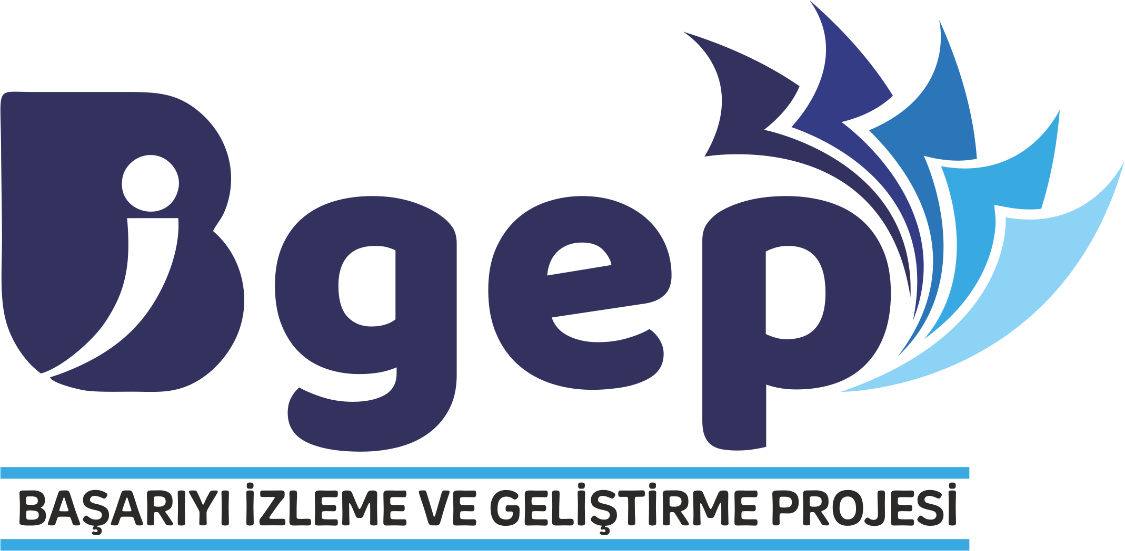 